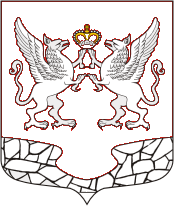 АДМИНИСТРАЦИЯ МУНИЦИПАЛЬНОГО ОБРАЗОВАНИЯ ЕЛИЗАВЕТИНСКОГО СЕЛЬСКОГО ПОСЕЛЕНИЯ ГАТЧИНСКОГО МУНИЦИПАЛЬНОГО РАЙОНА ЛЕНИНГРАДСКОЙ ОБЛАСТИПОСТАНОВЛЕНИЕ                07 августа 2017 года                                                                                                    № 335 	В соответствии с Федеральным законом от 27.07.2010 № 210-ФЗ «Об организации предоставления государственных и муниципальных услуг», Федеральным законом от 06.10.2003  № 131-ФЗ «Об общих принципах организации местного самоуправления в Российской Федерации», Уставом муниципального образования Елизаветинское сельское поселение Гатчинского муниципального района Ленинградской области, администрация Елизаветинского сельского поселения ПОСТАНОВЛЯЕТ:Утвердить технологическую схему предоставления муниципальной услуги «Признание жилого помещения пригодным (непригодным) для проживания, многоквартирного дома аварийным и подлежащим сносу или реконструкции» (Приложение)Настоящее постановление вступает в силу со дня его официального опубликования в сетевом издании  и на официальном сайте муниципального образования Елизаветинское сельское поселениеКонтроль за исполнением настоящего постановления оставляю за собой. Глава администрации                                                                                И.А. ИльинС.Ю.Папилова8 (81371) 57-245Приложение к постановлению  администрацииЕлизаветинского сельского поселения«07» августа 2017 № 335Технологическая схемапредоставления муниципальной услуги по признанию жилого помещения пригодным (непригодным) для проживания, многоквартирного дома аварийным и подлежащим сносу или реконструкцииРаздел 1 «Общие сведения о государственной услуге»Раздел 2. «Общие сведения об услуге»Раздел 3. «Сведения о заявителях услуги»Раздел 4. «Документы, предоставляемые заявителем для получения услуги»Раздел 5. «Документы и сведения, получаемые посредством межведомственного информационного взаимодействия»Раздел 6. «Результат услуги»Раздел 7. «Технологические процессы предоставления услуги»Раздел 8. «Особенности предоставления услуги в электронной форме»Об утверждении технологической схемы предоставления муниципальной услуги  «Признание жилого помещения пригодным (непригодным) для проживания, многоквартирного дома аварийным и подлежащим сносу или реконструкции»№ПараметрЗначение параметра/состояние1Наименование органа, предоставляющего услугуАдминистрация муниципального образования Елизаветинского сельского поселения Гатчинского муниципального района Ленинградской области2Номер услуги в федеральном реестре47401000100001904113Полное наименование услугиМуниципальная услуга по признанию жилого помещения пригодным (непригодным) для проживания, многоквартирного дома аварийным и подлежащим сносу или реконструкции4Краткое наименование услугиНет5Административный регламент предоставления государственной услугиПостановление от 19.06.2017г. №270 «Об утверждении Административного регламента предоставления муниципальной услуги «Признание жилого помещения пригодным (непригодным) для проживания, многоквартирного дома аварийным и подлежащим сносу или реконструкции»6Перечень "подуслуг"Нет7Способы оценки качества предоставления государственной услуги1) Портал государственных услуг (функций) Ленинградской области: gu.lenobl.ru;                                                           2) Официальный сайт муниципального образования Елизаветинское сельское поселение http://елизаветинское.рф/.3) Терминальные устройства;
4) Опрос заявителей непосредственно при личном приеме или с использованием телефонной связи№Наименование услугиСрок предоставления в зависимости от условийСрок предоставления в зависимости от условийОснования отказа в приеме документовОснование отказа в предоставлении услугиОснования приостановления предоставления услугиСрок приостановления предоставления услугиПлата за предоставление услугиПлата за предоставление услугиПлата за предоставление услугиСпособ обращения за получением услугиСпособ получения результата услуги№Наименование услугиСрок предоставления в зависимости от условийСрок предоставления в зависимости от условийОснования отказа в приеме документовОснование отказа в предоставлении услугиОснования приостановления предоставления услугиСрок приостановления предоставления услугиНаличие платы (государственной пошлины)Реквизиты нормативного правового атка, являющегося основанием для взимания платы (государственной пошлины)КБК для взимания платы (государственной пошлины), в том числе для МФЦСпособ обращения за получением услугиСпособ получения результата услуги№Наименование услугиОснования отказа в приеме документовОснование отказа в предоставлении услугиОснования приостановления предоставления услугиСрок приостановления предоставления услугиНаличие платы (государственной пошлины)Реквизиты нормативного правового атка, являющегося основанием для взимания платы (государственной пошлины)КБК для взимания платы (государственной пошлины), в том числе для МФЦСпособ обращения за получением услугиСпособ получения результата услуги123456789101112131Признание жилого помещения пригодным (непригодным) для проживания, многоквартирного дома аварийным и подлежащим сносу или реконструкцииНе более 30 календарных днейНе более 30 календарных дней1) Отсутствие необходимых документов, предусмотренных разделом 4 настоящей технологической схемы;2) Несоответствие представленных документов требованиям, указанным в разделе 4 настоящей технологической схемы;3) Заявитель не является собственником помещения или нанимателем либо уполномоченным им лицом;4) В заявлении не указаны фамилия, имя, отчество (при наличии) гражданина, либо наименование юридического лица, обратившегося за предоставлением услуги;5) Текст в заявлении не поддается прочтению;- заявление подписано не уполномоченным лицом.1) Непредставление документов, указанных в разделе 4 настоящейтехнологической схемы;2) Несоответствие представленных документов по форме и содержаниютребованиям законодательстваНетНетНетНетНет1) Администрация муниципального образования Елизаветинского сельского поселения Гатчинского муниципального района Ленинградской области;2) ГБУ ЛО «Многофункциональный центр предоставления государственных и муниципальных услуг»;                           3) Портал государственных услуг (функций) Ленинградской области: www.gu.lenobl.ru;     4)Единый портал государственных услуг (функций): www.gosuslugi.ru;     5) Посредством почтовой связи1) Администрация муниципального образования Елизаветинского сельского поселения Гатчинского муниципального района Ленинградской области;2)ГБУ ЛО «Многофункциональный центр предоставления государственных и муниципальных услуг»;3) Портал государственных услуг (функций) Ленинградской области: www.gu.lenobl.ru; 4) Посредством почтовой связи№Категории лиц, имеющих право на получение услугиДокумент, подтверждающий правомочие заявителя соответствующей категории на получение услугиУстановленные требования к документу, подтверждающему правомочие заявителя соответствующей категории на получение услугиНаличие возможности подачи заявления на предоставление услуги представителями заявителя Исчерпывающий перечень лиц, имеющих право на подачу заявления от имени заявителяНаименование документа, подтверждающего право подачи заявления от имени заявителяУстановленные требования к документу, подтверждающему право подачи заявления от имени заявителя12345678Признание жилого помещения пригодным (непригодным) для проживания, многоквартирного дома аварийным и подлежащим сносу или реконструкцииПризнание жилого помещения пригодным (непригодным) для проживания, многоквартирного дома аварийным и подлежащим сносу или реконструкцииПризнание жилого помещения пригодным (непригодным) для проживания, многоквартирного дома аварийным и подлежащим сносу или реконструкцииПризнание жилого помещения пригодным (непригодным) для проживания, многоквартирного дома аварийным и подлежащим сносу или реконструкцииПризнание жилого помещения пригодным (непригодным) для проживания, многоквартирного дома аварийным и подлежащим сносу или реконструкцииПризнание жилого помещения пригодным (непригодным) для проживания, многоквартирного дома аварийным и подлежащим сносу или реконструкцииПризнание жилого помещения пригодным (непригодным) для проживания, многоквартирного дома аварийным и подлежащим сносу или реконструкцииПризнание жилого помещения пригодным (непригодным) для проживания, многоквартирного дома аварийным и подлежащим сносу или реконструкции1Физические лица, являющиеся собственниками (нанимателями) жилых помещений в домах, расположенных на территории соответствующего района муниципального образованияДокумент, удостоверяющий личность Должен быть действительным на срок обращения за предоставлением услуги.                                                          Не должен содержать подчисток, приписок, зачеркнутых слов и др. исправлений.                                    Не должен иметь повреждений, наличие которых не позволяет однозначно истолковать их содержаниеИмеетсяЛюбое дееспособное физическое лицо, достигшее 18 летДоверенностьДолжен быть действительным на срок обращения за предоставлением услуги.                                                          Не должен содержать подчисток, приписок, зачеркнутых слов и др. исправлений.                                    Не должен иметь повреждений, наличие которых не позволяет однозначно истолковать их содержание2Юридические лица1. Документ, подтверждающий факт внесения сведений о юридическом лице в Единый государственный реестр юридических лиц (подлинник и копия). 2. Документ о постановке на учет в качестве налогоплательщика с указанием индивидуального номера налогоплательщика (подлинник и копия). 3. Учредительные документы или нотариально удостоверенные копии учредительных документов со всеми изменениями и дополнениями: 4. Один из документов, подтверждающих полномочия руководителяДолжен быть действительным на срок обращения за предоставлением услуги.                                                          Не должен содержать подчисток, приписок, зачеркнутых слов и др. исправлений.                                    Не должен иметь повреждений, наличие которых не позволяет однозначно истолковать их содержаниеИмеетсяЗаконный представитель, иной уполномоченный представитель по доверенностиДоверенностьДолжен быть действительным на срок обращения за предоставлением услуги.                                                          Не должен содержать подчисток, приписок, зачеркнутых слов и др. исправлений.                                    Не должен иметь повреждений, наличие которых не позволяет однозначно истолковать их содержание№ п/пКатегория документа Наименование документов, которые представляет заявитель для получения услугиКоличество необходимых экземпляров документа с указанием подлинник/копияДокумент, предоставляемый по условиюУстановленные требования к документуФорма (шаблон) документаОбразец документа /заполнения документа12345678Признание жилого помещения пригодным (непригодным) для проживания, многоквартирного дома аварийным и подлежащим сносу или реконструкцииПризнание жилого помещения пригодным (непригодным) для проживания, многоквартирного дома аварийным и подлежащим сносу или реконструкцииПризнание жилого помещения пригодным (непригодным) для проживания, многоквартирного дома аварийным и подлежащим сносу или реконструкцииПризнание жилого помещения пригодным (непригодным) для проживания, многоквартирного дома аварийным и подлежащим сносу или реконструкцииПризнание жилого помещения пригодным (непригодным) для проживания, многоквартирного дома аварийным и подлежащим сносу или реконструкцииПризнание жилого помещения пригодным (непригодным) для проживания, многоквартирного дома аварийным и подлежащим сносу или реконструкцииПризнание жилого помещения пригодным (непригодным) для проживания, многоквартирного дома аварийным и подлежащим сносу или реконструкцииПризнание жилого помещения пригодным (непригодным) для проживания, многоквартирного дома аварийным и подлежащим сносу или реконструкции1Заявление о предоставлении услугиЗаявление о проведении оценки соответствия помещения  обязательным требованиям1 экз. Оригинал                                                             Действия:1) Проверка на соответствие установленным требованиям;                      2) Формирование делаНетСведения заявления подтверждаются подписью лица, подающего заявление, с проставлением даты заполнения заявленияПриложение 1к Административному регламенту- это  Информация о местах нахождения, справочных телефонах и адресах электронной почты МФЦ  Приложение № 2к Административному регламентупредоставления администрациеймуниципального образования ____муниципальной услугиВ межведомственную комиссию по оценке жилых помещений на территории муниципального образования_________________________________________________________от _____________________________________________________(указать статус заявителя - собственник  помещения, наниматель) _____________________________________________________(фамилия, имя, отчество гражданина, наименование, адрес места нахождения юридического лица)_____________________________________________________(адрес проживания и регистрации)_____________________________________________________(контактный телефон)ЗАЯВЛЕНИЕПрошу провести оценку соответствия помещения  по  адресу:_________________________________________________________________________________________________________требованиям, установленным в «Положении о признании помещения жилым помещением, жилого помещения непригодным для проживания и многоквартирного дома аварийным и подлежащим сносу», утвержденном постановлением администрации _______________муниципального образования от _________№______________.К заявлению прилагаются:_____________________________________________________________________________________________________________________________________________________________________________________________________________________________________________________________________________________________________________________________________________________________________________________________________________________________________________________________________________________________________________________________________________________________________________________________________________________________________________________________________________________________________________________Дополнительные документы __________________________________________________________________________________________________________________________________________________________Сведения для отправки решения по почте:Согласие всех лиц, имеющих долю в праве собственности на жилое помещение:№ п.п.	Ф.И.О.	Реквизиты правоустанавливающего документа, объем площади помещения, принадлежащего на праве собственности	согласен/не согласен	ПодписьРезультат рассмотрения заявления прошу:	Выдать на руки в Администрации	Выдать на руки в МФЦ	Направить по почте	Направить в электронной форме в личный кабинет на ПГУ___________________                                                                                          __________________(дата)                                                                                                              (подпись)2Документ, подтверждающий личность заявителяДокумент, подтверждающий личность1 экз. Оригинал, копияДействия:       1) Установление личности заявителя;                  2) Снятие копии с оригинала;                      3) Возврат оригинала заявителю;              4) Формирование делаПредоставляется один из документов данной категории документовВнесены сведения  о гражданстве, месте рождения, регистрации, месте выдачи, дате выдачи, заверены подписью должностного лица и соответствующей печатью полномочного органаНе требуетсяНе требуется3Правоустанавливающие документы на жилое помещение, право на которое не зарегистрировано в Едином государственном реестре прав на недвижимое имущество и сделок с ним (подлинники или засвидетельствованные в нотариальном порядке копии)1) Свидетельство о государственной регистрации прав;2)Выписка из Единого государственного реестра прав (ЕГРП) 1 экз. Оригинал                         Действия:                       1) Проверка на соответствие установленным требованиям;                      2) Снятие копии с оригинала;                           3) Возврат оригинала заявителю;                                    4) Формирование в дело                                         Предоставляется один из документовСоответствие законодательству, действовавшему на момент составления документа в месте расположения недвижимости, а также наличие в нём описания недвижимости, правообладателя и вида права на недвижимостьНе требуетсяНе требуется4Доверенность Доверенность 1 экз.                Действия:                   1) Проверка на соответствие установленным требованиям;                                            2) Формирование в дело              НетДолжны быть внесены сведения о:
- дате ее составления (лучше прописью) 
-  Ф.И.О. и паспортных данных(номер паспорта, кем и когда выдан) индивидуального предпринимателя;
- данных представителя. Для физического лица - это его Ф.И.О. и паспортные данные (номер паспорта, кем и когда выдан);
- полномочиях, которые предоставлены представителю (максимально подробно);
- сроке, на который выдана доверенность (если срок не указан, доверенность будет действительна в течение года со дня ее составления)Не требуетсяНе требуется5Документ, подтверждающий планированиереконструкции нежилого помещенияПроект реконструкции нежилого помещения (в отношении нежилого помещения для признания его в дальнейшем жилым помещением)1 экз. Оригинал                         Действия:                       1) Проверка на соответствие установленным требованиям                      2) Снятие копии с оригинала                           3) Возврат оригинала заявителю;                                    4) Формирование в дело                                         НетДолжен соответствовать требованиям Жилищного кодекса РФ, иных законов, подзаконных нормативно-правовых актовНе требуетсяНе требуется6Заключение специализированной организацииЗаключение специализированной организации, проводившей обследование многоквартирного дома, - в случае постановки вопроса о признании многоквартирного дома аварийным и подлежащим сносу или реконструкции1 экз. Оригинал                         Действия:                       1) проверка на соответствие установленным требованиям;                      2) снятие копии с оригинала;                           3)возврат оригинала заявителю;                                   4)формирование в дело                                         НетДолжно соответствовать требованиям Жилищного кодекса РФ, иных законов, подзаконных нормативно-правовых актовНе требуетсяНе требуется7Заключение проектно-изыскательской организации Заключение проектно-изыскательской организации по результатам обследования элементов ограждающих и несущих конструкций жилого помещения - в случае, если предоставление такого заключения является необходимым для принятия решения о признании жилого помещения соответствующим (не соответствующим) установленным в Положении требованиям1 экз. Оригинал                         Действия:                       1) Проверка на соответствие установленным требованиям;                      2) Снятие копии с оригинала                           3) Возврат оригинала заявителю;                                    4) Формирование в дело                                         НетДолжно соответствовать требованиям Жилищного кодекса РФ, иных законов, подзаконных нормативно-правовых актовНе требуетсяНе требуетсяРеквизиты актуальной технологической карты межведомственного взаимодействия Наименование с запрашиваемого документа (сведения)Перечень и состав сведений, запрашиваемых в рамках межведомственного информационного взаимодействияНаименование органа (организации), направляющего(ей) межведомственный запрос Наименование органа (организации), в адрес которого (ой) направляется межведомственный запросSID электронного сервисаСрок осуществления межведомственного информационного взаимодействия Форма (шаблон) межведомственного запросаОбразец заполнения формы межведомственного запроса123456789Признание жилого помещения пригодным (непригодным) для проживания, многоквартирного дома аварийным и подлежащим сносу или реконструкцииПризнание жилого помещения пригодным (непригодным) для проживания, многоквартирного дома аварийным и подлежащим сносу или реконструкцииПризнание жилого помещения пригодным (непригодным) для проживания, многоквартирного дома аварийным и подлежащим сносу или реконструкцииПризнание жилого помещения пригодным (непригодным) для проживания, многоквартирного дома аварийным и подлежащим сносу или реконструкцииПризнание жилого помещения пригодным (непригодным) для проживания, многоквартирного дома аварийным и подлежащим сносу или реконструкцииПризнание жилого помещения пригодным (непригодным) для проживания, многоквартирного дома аварийным и подлежащим сносу или реконструкцииПризнание жилого помещения пригодным (непригодным) для проживания, многоквартирного дома аварийным и подлежащим сносу или реконструкцииПризнание жилого помещения пригодным (непригодным) для проживания, многоквартирного дома аварийным и подлежащим сносу или реконструкцииПризнание жилого помещения пригодным (непригодным) для проживания, многоквартирного дома аварийным и подлежащим сносу или реконструкции-Выписка из Единого государственного реестра прав на недвижимое имущество и сделок с ним (ЕГРП) 1) Выписка из ЕГРП:  описание объекта недвижимости;2) Сведения о зарегистрированных правах на объект недвижимости;3) Сведения об ограничениях (обременениях) прав;4) Сведения о существующих на момент выдачи выписки правопритязаниях и заявленных в судебном порядке правах требования в отношении данного объекта недвижимостиАдминистрация муниципального образования Федеральная служба государственной регистрации, кадастра и картографии (Росреестр)SID00035647 рабочих дней (направление запроса - 1 раб.день, направление ответа на запрос - 5 раб. дней, приобщение ответа к личному делу - 1 раб. день)Не требуетсяНе требуется№Документ/документы, являющиеся результатом услугиТребования к документу/документам, являющимся результатом услугиХарактеристика результата (положительный/отрицательный)Форма документа/ документов, являющихся результатом услугиОбразец документа/документов, являющимся результатом услугиСпособ получения результатаСрок хранения невостребованных заявителем результатовСрок хранения невостребованных заявителем результатов№Документ/документы, являющиеся результатом услугиТребования к документу/документам, являющимся результатом услугиХарактеристика результата (положительный/отрицательный)Форма документа/ документов, являющихся результатом услугиОбразец документа/документов, являющимся результатом услугиСпособ получения результатав органев МФЦ123456789Признание жилого помещения пригодным (непригодным) для проживания, многоквартирного дома аварийным и подлежащим сносу или реконструкцииПризнание жилого помещения пригодным (непригодным) для проживания, многоквартирного дома аварийным и подлежащим сносу или реконструкцииПризнание жилого помещения пригодным (непригодным) для проживания, многоквартирного дома аварийным и подлежащим сносу или реконструкцииПризнание жилого помещения пригодным (непригодным) для проживания, многоквартирного дома аварийным и подлежащим сносу или реконструкцииПризнание жилого помещения пригодным (непригодным) для проживания, многоквартирного дома аварийным и подлежащим сносу или реконструкцииПризнание жилого помещения пригодным (непригодным) для проживания, многоквартирного дома аварийным и подлежащим сносу или реконструкцииПризнание жилого помещения пригодным (непригодным) для проживания, многоквартирного дома аварийным и подлежащим сносу или реконструкцииПризнание жилого помещения пригодным (непригодным) для проживания, многоквартирного дома аварийным и подлежащим сносу или реконструкцииПризнание жилого помещения пригодным (непригодным) для проживания, многоквартирного дома аварийным и подлежащим сносу или реконструкции1Заключение об оценке соответствия помещения (многоквартирного дома) требованиям, установленным в Положении о признании помещения жилым помещением, жилого помещения непригодным для проживания и многоквартирного дома аварийным и подлежащим сносу или реконструкцииУказывается месторасположение помещения, в том числе наименованиянаселенного пункта и улицы, номера дома и квартиры, указывается кем назначена комиссия, наименование федерального органа исполнительной власти, органа исполнительной власти субъекта Российской Федерации, органа местного самоуправления, дата, номер решения  о созыве комиссии, состав комиссии, содержит обоснование принятого межведомственной комиссией заключения об оценке соответствия помещения(многоквартирного дома) требованиям, установленным в Положениио признании помещения жилым помещением, жилого помещения непригодным для проживания и многоквартирного дома аварийным  и подлежащим сносу или реконструкцииПоложительный/отрицательныйПриложение 4Нет1) Администрация муниципального образования Елизаветинского сельского поселения Гатчинского муниципального района Ленинградской области;                                                                          2) ГБУ ЛО «Многофункциональный центр предоставления государственных и муниципальных услуг»;3) Портал государственных услуг (функций) Ленинградской области: www.gu.lenobl.ru; 4) Посредством почтовой связи        3 года1 год№ п/п№ п/пНаименование процедуры процессаОсобенности исполнения процедуры процессаСроки исполнения процедуры (процесса)Исполнитель процедуры процессаРесурсы, необходимые для выполнения процедуры процессаФормы документов, необходимые для выполнения процедуры процесса11234567Признание жилого помещения пригодным (непригодным) для проживания, многоквартирного дома аварийным и подлежащим сносу или реконструкцииПризнание жилого помещения пригодным (непригодным) для проживания, многоквартирного дома аварийным и подлежащим сносу или реконструкцииПризнание жилого помещения пригодным (непригодным) для проживания, многоквартирного дома аварийным и подлежащим сносу или реконструкцииПризнание жилого помещения пригодным (непригодным) для проживания, многоквартирного дома аварийным и подлежащим сносу или реконструкцииПризнание жилого помещения пригодным (непригодным) для проживания, многоквартирного дома аварийным и подлежащим сносу или реконструкцииПризнание жилого помещения пригодным (непригодным) для проживания, многоквартирного дома аварийным и подлежащим сносу или реконструкцииПризнание жилого помещения пригодным (непригодным) для проживания, многоквартирного дома аварийным и подлежащим сносу или реконструкцииПризнание жилого помещения пригодным (непригодным) для проживания, многоквартирного дома аварийным и подлежащим сносу или реконструкции1Прием и регистрация заявления и документовПрием и регистрация заявления и документовУстановление личности заявителя путем проверки документов, удостоверяющих личность.Проверка наличие всех необходимых документов.Регистрация заявление в журнале регистрации документов, в  случае соответствия представленных заявления и документов требованиям.Сообщение заявителю максимального срока исполнения муниципальной услуги, а также номера телефона, по которому заявитель в течение срока исполнения муниципальной услуги может узнать о стадии рассмотрения документов и времени, оставшемся до ее завершенияНе более 15 минут Должностное лицо администрации муниципального образования Елизаветинского сельского поселения Гатчинского муниципального района Ленинградской областиДокументационное обеспечение (формы, бланки , указанные в приложениях к административному регламенту) технологическое обеспечение (наличие доступа к автоматизированным системам, сервисам, защищенным каналам связи, а также наличие необходимого оборудования: принтера, сканера, МФУ)Не требуется2Оценка соответствия помещения требованиям, установленным в Положении о признании помещения жилым помещением, жилого помещения непригодным для проживания и многоквартирного дома аварийным и подлежащим сносу или реконструкции, утвержденным Постановлением Правительства РФ от 28.01.2006 года № 47,принятие решения и оформление заключения межведомственной комиссиейОценка соответствия помещения требованиям, установленным в Положении о признании помещения жилым помещением, жилого помещения непригодным для проживания и многоквартирного дома аварийным и подлежащим сносу или реконструкции, утвержденным Постановлением Правительства РФ от 28.01.2006 года № 47,принятие решения и оформление заключения межведомственной комиссиейПодготовка проект письма заявителю об отказе в исполнении муниципальной услуги с обоснованием причин отказа, которое подписывается председателем Комиссии.Комиссия рассматривает поступившее заявление или заключение органа государственного надзора (контроля) 
в течение 30 дней с даты регистрации и принимает решение (в виде заключения), указанное в пункте 47 Положении о признании помещения жилым помещением, жилого помещения непригодным для проживания и многоквартирного дома аварийным и подлежащим сносу или реконструкции, утвержденным Постановлением Правительства РФ от 28.01.2006 года № 47, либо решение о проведении дополнительного обследования оцениваемого помещенияНе более 30 календарныхдней с даты регистрации заявления Межведомственная комиссияДокументационное обеспечение (формы, бланки , указанные в приложениях к административному регламенту) технологическое обеспечение (наличие доступа к автоматизированным системам, сервисам, защищенным каналам связи, а также наличие необходимого оборудования: принтера, сканера, МФУ)Приложение № 4к Административному регламентупредоставления администрациеймуниципального образования ____муниципальной услуги Заключение   об оценке соответствия помещения (многоквартирного дома) требованиям, установленным в Положении о признании помещения жилым помещением, жилого помещения непригодным для проживания       и многоквартирного дома аварийным и подлежащим                   сносу или реконструкции N ________________________ _______________________________________                                           (дата)__________________________________________________________________(месторасположение помещения, в том числе наименования        населенного пункта и улицы, номера дома и квартиры)    Межведомственная            комиссия,              назначенная_________________________________________________________________,(кем назначена, наименование федерального органа исполнительной    власти, органа исполнительной власти субъекта Российской  Федерации, органа местного самоуправления, дата, номер решения                        о созыве комиссии)в составе председателя _____________________________________________________________________________________________________________          (ф.и.о., занимаемая должность и место работы)и членов комиссии __________________________________________________________________________________________________________________          (ф.и.о., занимаемая должность и место работы)при участии приглашенных экспертов ___________________________________________________________________________________________________________________________________________________________________          (ф.и.о., занимаемая должность и место работы)и приглашенного собственника помещения или уполномоченного им лица__________________________________________________________________          (ф.и.о., занимаемая должность и место работы)по результатам рассмотренных документов ____________________________________________________________________________________________                 (приводится перечень документов)и   на  основании акта межведомственной комиссии, составленного порезультатам обследования, ________________________________________________________________________________________________________________________________________________________________________________________________________________________________________________________________________________________________________________(приводится заключение, взятое из акта обследования (в случае   проведения обследования), или указывается, что на основании  решения межведомственной комиссии обследование не проводилось)приняла заключение о __________________________________________________________________________________________________________________________________________________________________________________________________________________________________________________.(приводится обоснование принятого межведомственной комиссией           заключения об оценке соответствия помещения   (многоквартирного дома) требованиям, установленным в Положении       о признании помещения жилым помещением, жилого помещениянепригодным для проживания и многоквартирного дома аварийным                и подлежащим сносу или реконструкции)Приложение к заключению:а) перечень рассмотренных документов;б) акт обследования помещения (в случае проведения обследования);в) перечень   других   материалов,   запрошенных  межведомственнойкомиссией;г) особое мнение членов межведомственной комиссии:_________________________________________________________________.Председатель межведомственной комиссии    _____________________         ________________________________         (подпись)                           (ф.и.о.)Члены межведомственной комиссии    _____________________         ________________________________         (подпись)                           (ф.и.о.)    _____________________         ________________________________         (подпись)                           (ф.и.о.)3Обследование помещения и составление комиссией  акта обследования помещенияОбследование помещения и составление комиссией  акта обследования помещенияНазначение даты проведения обследования и уведомление членов межведомственной комиссии о дате обследования посредством факсимильной связи (либо иным способом, установленным администрацией муниципального образования).По результатам обследования составляется акт обследования помещенияНе более 3 календарных днейМежведомственная комиссияДокументационное обеспечение (формы, бланки , указанные в приложениях к административному регламенту) технологическое обеспечение (наличие доступа к автоматизированным системам, сервисам, защищенным каналам связи, а также наличие необходимого оборудования: принтера, сканера, МФУ)Приложение № 3к Административному регламентупредоставления администрациеймуниципального образования ____муниципальной услугиАКТобследования помещения№ _______________                                                                                    ____________________(дата)_______________________________________________________________________________________________________________________________________________________________________________________________________________________________________(месторасположение помещения, в том числе наименования населенного  пункта и улицы, номер дома и квартиры)Межведомственная комиссия, назначенная _____________________________________________________________________________________________________________________________________________________________________________________________________________________________________________________(кем назначена, наименование федерального органа исполнительной власти, органа исполнительной власти субъекта Российской Федерации, органа  местного самоуправления, дата, номер решения о созыве комиссии)в составе председателя________________________________________________________(Ф.И.О., занимаемая должность и место работы)и членов комиссии ___________________________________________________________________________________________________________________________________________________________________________________________________________________________________________________________________________________________________(Ф.И.О., занимаемая должность и место работы)при участии приглашенных экспертов __________________________________________________________________________________________________________________________________________________________Ф.И.О., занимаемая должность и место работы)и приглашенного собственника  помещения  или  уполномоченного  им  лица__________________________________________________________________________________________________________________________________________________________(Ф.И.О., занимаемая должность и место работы)произвела обследование помещения по заявлению_____________________________________________________________________________(реквизиты заявителя:Ф.И.О. и адрес - для физического лица,    наименование организации и занимаемая должность - для юридического лица)и составила настоящий акт обследования помещения_____________________________________________________________________________.(адрес, принадлежность помещения, кадастровый номер, год ввода в   эксплуатацию)Краткое описание  состояния  жилого  помещения,  инженерных  систем  здания, оборудования и механизмов и  прилегающей  к  зданию  территории____________________________________________________________________________________________________________________________________________________________________________________________________________________________________________________________________________________________________________________Сведения о несоответствиях  установленным  требованиям  с указанием  фактических   значений    показателя    или    описанием    конкретного несоответствия __________________________________________________________________________________________________________________________________________________________Оценка результатов проведенного инструментального контроля и других  видов контроля и исследовании _____________________________________________________________________________(кем проведен контроль (испытание), по каким показателям, какие  фактические значения  получены)Рекомендации межведомственной комиссии и предлагаемые меры, которые  необходимо принять для обеспечения безопасности или создания нормальных условий для постоянного проживания _______________________________________________________________________________________________________________________________________________________________________________________________________________________________________Заключение  межведомственной комиссии по  результатам  обследования помещения ____________________________________________________________________________________________________________________________________________________________________________________________________________________________________________________________________________________________________________________Приложение к акту:а) результаты инструментального контроля;б) результаты лабораторных испытаний;в) результаты исследований;г) заключения экспертов проектно-изыскательских и  специализированных организаций;д) другие материалы по решению межведомственной комиссии.Председатель межведомственной комиссии__________________________________  __________________________________(подпись)                                                                       (Ф.И.О.)Члены межведомственной комиссии_______________________                         __________________________________(подпись)                                                                       (Ф.И.О.)_______________________                    __________________________________(подпись)                                                                       (Ф.И.О.)_______________________                     __________________________________(подпись)                                                                       (Ф.И.О.)4Направление заявителю  заключенияНаправление заявителю  заключенияНаправление по одному экземпляру заключения заявителю заказным письмом с уведомлением по адресу, указанному в заявленииНе более 5 календарных днейДолжностное лицо администрации муниципального образования Елизаветинского сельского поселения Гатчинского муниципального района Ленинградской областиДокументационное обеспечение (формы, бланки , указанные в приложениях к административному регламенту) технологическое обеспечение (наличие доступа к автоматизированным системам, сервисам, защищенным каналам связи, а также наличие необходимого оборудования: принтера, сканера, МФУ)Не требуетсяСпособ получения заявителем информации о сроках и порядке предоставления услугиСпособ записи на прием в органСпособ приема и регистрации органом, предоставляющим услугу, запроса и иных документов, необходимых для предоставления услугиСпособ оплаты заявителем государственной пошлины или иной платы, взимаемой за предоставление услугиСпособ получения сведений о ходе выполнения запроса о предоставлении услугиСпособ подачи жалобы на нарушение порядка предоставления услуги и досудебного (внесудебного) обжалования решений и действий (бездействия) органа в процессе получения услуги123456Признание жилого помещения пригодным (непригодным) для проживания, многоквартирного дома аварийным и подлежащим сносу или реконструкцииПризнание жилого помещения пригодным (непригодным) для проживания, многоквартирного дома аварийным и подлежащим сносу или реконструкцииПризнание жилого помещения пригодным (непригодным) для проживания, многоквартирного дома аварийным и подлежащим сносу или реконструкцииПризнание жилого помещения пригодным (непригодным) для проживания, многоквартирного дома аварийным и подлежащим сносу или реконструкцииПризнание жилого помещения пригодным (непригодным) для проживания, многоквартирного дома аварийным и подлежащим сносу или реконструкцииПризнание жилого помещения пригодным (непригодным) для проживания, многоквартирного дома аварийным и подлежащим сносу или реконструкцииПортал государственных услуг (функций) Ленинградской области: www.gu.lenobl.ru;Портал государственных услуг (функций) Ленинградской области: www.gu.lenobl.ru;В случае поступления всех документов, отвечающих требованиям, указанным в разделе 4 настоящей технологической схемы, в форме электронных документов (электронных образов документов), удостоверенных квалифицированной электронной подписью, днем обращения за предоставлением государственной услуги считается дата регистрации приема документов на ПГУ ЛО.
В случае, если направленные заявителем (уполномоченным лицом)  электронное заявление и документы не заверены квалифицированной электронной подписью, днем обращения за предоставлением государственной услуги считается дата личной явки заявителя в администрацию муниципального образования  с предоставлением документов, отвечающих требованиям, настоящей технологической схемыНет1. Портал государственных услуг (функций) Ленинградской области: www.gu.lenobl.ru;
2.Электронная почта заявителя1.Официальный сайт муниципального образования Елизаветинское сельское поселение http://елизаветинское.рф/.
2. Портал государственных услуг (функций) Ленинградской области: www.gu.lenobl.ru;